Dalam rangka maintenance web ajuan Ethical Clearance oleh KEPPKN Kemenkes RI, berikut link sementara untuk ajuan tersebut sebelum adanya link resmi:https://sim-epk-lates-keppkn.kemkes.go.id/ 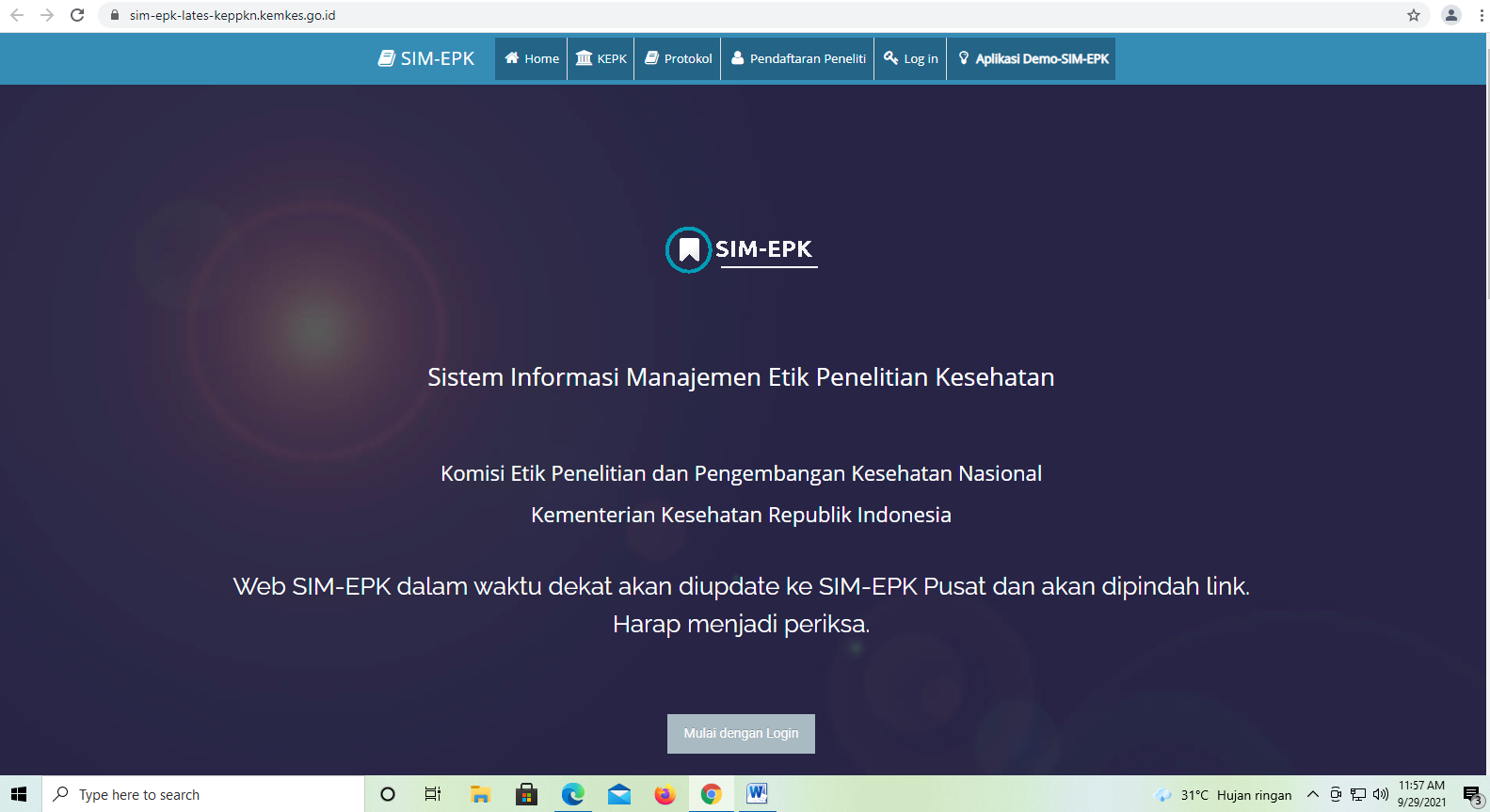 